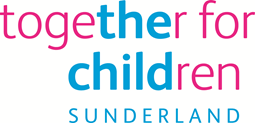 TOGETHER FOR CHILDREN – SUNDERLANDTogether for Children’s (TFC) Social Care has the following structure:  A central Integrated Contact and Referral Team (ICRT) made up of social care, police, education and health professionalsWe have one Assessment Team who undertake child in need assessments and child protection investigations. There are 11 Safeguarding Teams based in 5 localities (South based in Sandhill Centre, West based in Sandhill Centre, North & Washington based in Bunnyhill, Coalfields based in the Hetton Centre). These teams are responsible for delivering child in need, child protection and children looked after services.There are 2 city wide Permanence Teams responsible for children looked after and 2 city wide Next Steps Teams, responsible for care leavers TFC are a voluntary adoption agency Together for Children, Adoption Sunderland and an independent fostering agency (IFA) Together for Children, Fostering Sunderland. A priority for the company is to recruit and retain a skilled, supported and confident social care workforce and to do this we are committed to:Working  in small teams made up of a Team Manager, an Assistant Team Manager and Social WorkersA commitment to maintain caseloads at an average of 20 per workerSupporting flexible and mobile working by providing laptops and mobile phones  to every social worker and managerIntroduced a career progression scheme which is underpinned by a professional learning and development planProfessional Leadership and programmes are being developed for new Managers and Assistant Team ManagersMaking sure that all social workers and managers receive regular, high quality supervisionAdditional benefits include:An Essential Car User Allowance - Payment of an essential car user allowance for using your car to transport children and families of £1239.00 per annum.Pension Scheme - Membership of the Local Government Pension Scheme, with an employer’s contribution of approximately £587.57 per month.Annual Leave - Together for Children offers 25 days paid annual leave plus bank holidays.  This increases to 30 days after 5 years’ service.  The Company recognises that employees may wish to take more than their contractual entitlement of annual leave.  The Company therefore offers employees the opportunity to request to purchase additional annual leave via a salary sacrifice scheme. Flexi Scheme - We are a very flexible employer offering employees the opportunity to strike the right balance between home and the workplace. Where business needs dictate a flexi time policy is in operation which means that employees can bank time accrued during business hours. Employees can take up to 2 days flexible leave per accounting period (pro rata for part time employees).Our other generous employee benefitsCycle to Work SchemeChildcare Vouchers SchemeLong Service AwardsMy Club Nissan Scheme, 20% off a brand new Nissan, and up to 30% off the Infiniti range.Relocation Scheme up to £3000Discounted car parking costs through a salary sacrifice parking pass scheme